John Doe,	Thank you so much for your gift to help ETSU and our students.  You have the appreciation of Buccaneers everywhere![Placeholder text to talk about the impact giving has had on your unit. Lorem ipsum dolor sit amet, consectetur adipiscing elit, sed do eiusmod tempor incididunt ut labore et dolore magna aliqua. Ut enim ad minim veniam, quis nostrud exercitation ullamco laboris nisi ut aliquip ex ea commodo consequat. Duis aute irure dolor in reprehenderit in voluptate velit esse cillum dolore eu fugiat nulla pariatur.]                                                                                                                                 	Thanks again for supporting ETSU and Day of Giving!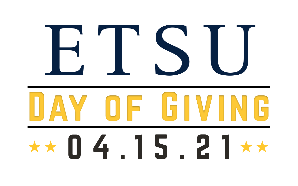 							Sincerely,